Drei Spalten untenCIP4 - Official Website The official CIP4 Website.
The International Cooperation for the Integration of Processes in Prepress, Press, and Postpress Organization or “CIP4” is a not-for-profit standards association, whose mission is to foster the adoption of process automation in the printing industry.PrintTalk PrintTalk® was a community formed by print management systems and e-commerce companies to define a "best practice" common and open communications interface between companies who buy printed products, and those who manufacture them.DisclaimerCIP4 Software License Legal Notice Privacy policy Legal Notice 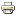 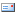 International Cooperation for the Integration of Processes in Prepress, Press and Postpress (CIP4)Official address:
CIP4 Organization
c/o VISCHER AG
Schützengasse 1
8001 Zurich
SwitzerlandRegistered at the Commercial Registry Office of the Canton of Zurich in Switzerland: CH-020.6.000.591-9Full contact information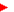 DisclaimerWe cannot assume any liability for the content of external pages. Solely the operators of those linked pages are responsible for their content.CIP4 makes every reasonable effort to ensure that the content of this web site is kept up to date, and that it is accurate and complete. Nevertheless, the possibility of errors cannot be entirely ruled out. CIP4 does not give any warranty in respect of the timeliness, accuracy or completeness of material published on this web site, and disclaim all liability for (material or non-material) loss or damage incurred by third parties arising from the use of content obtained from the web site.Registered trademarks and proprietary names, and copyrighted text and images, are not generally indicated as such on our web pages. But the absence of such indications in no way implies that these names, images or text belong to the public domain in the context of trademark or copyright law.CopyrightThe contents of this web site are copyrighted by CIP4. However, CIP4 hereby grants you the right to store and reproduce any text provided under this web site provided any such reproduction is not altered without permission and a CIP4's copyright claim is reproduced with the content (e.g., "Copyright © CIP4 Organization. All rights reserved."). Due to copyright reason, it is not permitted to store or reproduce any images displayed under this web site without written approval by CIP4.Editorial OfficeStefan Daun
CIP4 Secretariat
c/o Fraunhofer IGD
Competence Center IVA
Fraunhoferstr. 5
64283 Darmstadt
Germany

Phone: +49 6151 155 575
Fax: +49 6151 155 589
Email: secretariat@cip4.org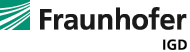 Privacy policy This website uses Google Analytics, a web analytics service provided by Google, Inc. (“Google”). Google Analytics uses “cookies”, which are text files placed on your computer, to help the website analyze how users use the site. The information generated by the cookie about your use of the website will be transmitted to and stored by Google on servers in the United States .In case IP-anonymisation is activated on this website, your IP address will be truncated within the area of Member States of the European Union or other parties to the Agreement on the European Economic Area. Only in exceptional cases the whole IP address will be first transfered to a Google server in the USA and truncated there. The IP-anonymisation is active on this website.Google will use this information on behalf of the operator of this website for the purpose of evaluating your use of the website, compiling reports on website activity for website operators and providing them other services relating to website activity and internet usage.The IP-address, that your Browser conveys within the scope of Google Analytics, will not be associated with any other data held by Google. You may refuse the use of cookies by selecting the appropriate settings on your browser, however please note that if you do this you may not be able to use the full functionality of this website. You can also opt-out from being tracked by Google Analytics with effect for the future by downloading and installing Google Analytics Opt-out Browser Addon for your current web browser: http://tools.google.com/dlpage/gaoptout?hl=en.